Постановление№__13.04. 2020 года             					г. КостанайО внесении изменений и дополненийв постановление Главного государственного санитарного врача Костанайской области №8  от11.04. 2020 года 	Я, Главный  государственный санитарный врач Костанайской области Нечитайло В.С., в соответствии с Указом Президента Республики Казахстан от 15 марта 2020 года «О введении чрезвычайного положения в РК», подпунктом 13) пункта 1 статьи 7-1 и статьи 150 Кодекса Республики Казахстан «О здоровье народа и системе здравоохранения», в целях предупреждения распространения коронавирусной инфекции (далее – КВИ) среди населения области,ПОСТАНОВЛЯЮ:1. В постановление Главного государственного санитарного врача  Костанайской области  № 8 от 11апреля 2020 года «Об усилении мер по обеспечению безопасности населения Костанайской области в рамках исполнения Указа Президента Республики Казахстан «О введении чрезвычайного положения в РК» внести следующие изменения и дополнения:1) подпункт 3) пункта 1 изложить в следующей редакции:«приостановления деятельности  химчисток, ломбардов, агентств по недвижимости,  караоке, тату-салонов,    автовокзалов,  автостанций, ледовых катков, выставок, кинотеатров, театров, детских центров и игровых площадок всех видов, ночных клубов, фитнес, тренажерных залов (центров), букмекерских контор, организаций внешкольного дополнительного образования (центры развития, образования, кружки, факультативы и др.), библиотек, компьютерных и игровых клубов, спортивных комплексов (кружков, секций и др.), кальянных, бильярдных, боулинг центров,  санаториев, профилакториев  и  баз отдыха, аквапарков, бассейнов, саун и бань (за исключением саун и бань с числом помывочных мест менее 50, при этом запретить эксплуатацию в них бассейнов)»;2) пункт 1 дополнить подпунктом 3-1) следующего содержания:«3-1) ограничить время работы до 18:00 часов непродовольственных торговых центров (площадью 2000 и менее квадратных метров), непродовольственных рынков и магазинов, станций технического обслуживания, автосалонов, автомоек;»;3) подпункт 7) пункта 1 изложить в следующей редакции:«7) осуществления деятельности в сфере общественного питания (столовые, кафе, рестораны, бары и т.п.)  исключительно на вынос и доставку готовых блюд до потребителя (запрет на употребление пищи и напитков в обеденных залах), за исключением столовых промышленных предприятий закрытого типа, с усилением санитарно – дезинфекционного режима;»;4) подпункт 1) пункта 2 изложить в следующей редакции:«1) запрет пассажирских перевозок всеми видами автомобильного и железнодорожного транспорта и выезд на личном автотранспорте жителей Костанайской области в другие регионы Республики Казахстан, а также въезд на территорию Костанайской области жителей других регионов РК и иностранных граждан, за исключением лиц, следующих на похороны членов семьи и близких родственников (родители (родитель), дети, усыновители (удочерители), усыновленные (удочеренные), полнородные и не полнородные братья и сестры, дедушка, бабушка, внуки) при наличии подтверждающих документов, а также лиц, сопровождающих к месту захоронения тела (прах) умерших членов семьи и близких родственников;».	2.Контроль за исполнением настоящего постановления оставляю за собой.3. Настоящее постановление вступает в силу со дня подписания.Главный Государственный санитарный врач    Костанайской области			                    В. Нечитайло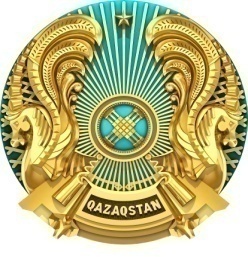 «ҚазақстанРеспубликасыДенсаулықсақтауминистрлігіТауарлар мен көрсетілетінқызметтердіңсапасы мен қауіпсіздігінбақылаукомитетініңҚостанайоблысыТауарлар мен көрсетілетінқызметтердіңсапасы мен қауіпсіздігінбақылаудепартаменті» республикалықмемлекеттікмекемесіРеспубликанское государственное учреждение «Департамент контроля качества и безопасности товаров и услуг Костанайской области Комитета контроля качества и безопасности товаров и услуг Министерства здравоохранения Республики Казахстан»Республиканское государственное учреждение «Департамент контроля качества и безопасности товаров и услуг Костанайской области Комитета контроля качества и безопасности товаров и услуг Министерства здравоохранения Республики Казахстан»Республиканское государственное учреждение «Департамент контроля качества и безопасности товаров и услуг Костанайской области Комитета контроля качества и безопасности товаров и услуг Министерства здравоохранения Республики Казахстан»110000, Қостанай облысы, Қостанай қаласы,Әл-Фараби данғылы, 113 үйфакс/тел. 8(714-2) 56-83-90E-mail: d.kantselyariya@mz.gov.kz110000, Костанайскаяобласть,городКостанай,  проспект Аль-Фараби, дом 113факс/тел. 8(714-2) 56-83-90E-mail: d.kantselyariya@mz.gov.kz